Protokoll zur 1. Virtuellen Begleitausschusssitzung der Partnerschaft für Demokratie Westhavelland & Nauen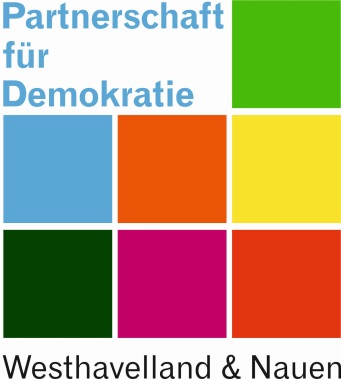 Termin:	28.01.2021, 16.30 Uhr bis 19.30 Uhr Ort:		Rathenow, Rathaus Rathenow E08 TN:		Frau Schneewind, Herr Buschow, Herr Michalek, Herr Schöne, Frau Arndt, Herr Windt, Frau Jäkel, Herr Aasmann, Herr Franklyn, Frau HönickeGäste:	Frau Steinmarsch, Frau Lenzen, Herr Döpner		TagesordnungEs wird nach der zugesendeten Tagesordnung verfahren. Änderungen werden berücksichtigt. Vorstellungsrunde 10 stimmberechtigte Mitglieder, Dr. Buschow und Herr Michalek vertreten 1. StimmeFrau Hönicke stellt sich als permanentes Mitglied für die Gemeinde Milower Land vor, Herr Menzel wird 1. Vertreter (BgA stimmt mit 8 Ja/1 Enthaltung /0 Nein für die Neuregelung)Vorstellungsrunde aufgrund der besonderen Bedingungen (Zoom Meeting)Protokollkontrolle -      Es gibt keine Änderungshinweise. Das Protokoll wird mit 8 Stimmen beschlossen.         1x EnthaltungInformationen zum Zuwendungsbescheid Bundesförderung, zukünftige Verwendung des    Budgets 2021-2024 Mike Stampehl spricht zum vereinfachten Antragsverfahren bei der Förderung der PfD durch den Bund.  Die Stadt Rathenow hatte für die Förderperiode von 2020-2024 einen Antrag mit allen Finanzierungsdarstellungen im Auftrag der Partnerkommunen bestellt. Aufgrund dieses Antrages wird der Bund nun jährlich Ergänzungsbescheid  zum Ursprungsbescheid 2020 bis 2024 (ohne eigenen Antrag der Kommunen) erstellen und die Mittel bewilligen.Von allen Bürgermeistern und Amtsdirektoren der Partnerkommunen ist die Kofinanzierung für das Förderjahr 2021 am 27.01.2021 zugesandt worden.        Förderung durch die PfD – Projektanträge Änderungsantrag zur Tagesordnung:  Tilo Windt: Alle Projektträger sollten ihre Anträge zuerst vorstellen, der internen Themen wegen. (einstimmige Zustimmung)7.1 Projektantrag A0172-501	Heimatverein Steckelsdorf e.V. - ErzählcaféFrau Lenzen stellt das Folgeprojekt „Erzählcafé“ für den Ort Steckelsdorf Ausbau vorEinwurf René Buschow: Wirkt auf ihn investiv aufgrund der Stelen. Mike Stampehl versichert jedoch, dass alles in öffentlicher Hand bleibt.Einwurf Tilo Windt: 3 % Eigenanteil widerspricht eigentlich der Regel für die Finanzierung mit 10 % EigenanteilEinwurf Ute Arndt: Projektpartner könnten auch einen Teil zur Finanzierung beitragen7.2 Projektantrag A0172-502	PreJu e.V. - "Talk und Dance im PreJu"Frau Stein-Maasch stellt das Projekt im Auftrag von PreJu e.V. vorSchwerpunkt soll sein, durch die Teilnahme/Kooperation von Kindern verschiedener Nationalitäten an Tanzworkshops die Premnitz Stadtgesellschaft für das Thema Migration zu sensibilisierenEinwurf Tilo Windt: Honorarkosten nehmen Hauptteil des Projektes ein; Möglichkeit der Finanzierung mit zusätzlichen kommunalen Mitteln sollte geprüft werdenEinwurf René Buschow: Zeitliche Umsetzung ist fraglich, aufgrund der aktuellen Bedingungen 60 Tanzstunden sollten erst bezahlt werden, wenn Geld abgerufen wird7.3 Projektantrag A0172-504	Diakonisches Werk – „Europa Matinee“Felix Döpner stellt das Projekt vorIm April soll es die erste Veranstaltung geben, gemeinsam mit der Musikschule an einem außergewöhnlichen Ort wie der Wolzensee7.4 Projektantrag A0172-503	AWO Betreuungsdienste  - „3. Parkfest“Vorstellung des Projektes durch Valentin FranklynSchwerpunkt liegt auf Begegnungen von Menschen mit unterschiedlichen Religionen und unterschiedlicher Herkunft Dr. Buschow: zum Datum 12.06.2021: Scheint zu früh aufgrund der Pandemiebestimmungen, jedoch der noch einzig freie Termin im OptikparkTilo Windt: Erfolgsmessung wäre wünschenswert, am Ein/-AusgangMike Stampehl: Feedbackkarten wurden bereits bestellt7.5 Projektantrag A0172-505	Freunde und Förderer der Stadtbibliothek Rathenow e.V. – „Gespräche am Schleusenplatz“Mike Stampehl stellt das Projekt vor; Ideen gab es bereits im letzten Jahr und konnten aufgrund von Corona nicht umgesetzt werdenHr. Scholz und das Team der Bibliothek mit Hr. Nitsche organisieren Buchlesungen verschiedener ThemenbereicheEinwurf Ute Arndt: Positiver Eindruck von bereits stattgefundener Veranstaltungwichtiger Schritt, um (Buch-)Bildung auch Jüngeren näher zu bringenAngekündigte Projekte 15.05.2021 Öffentlichkeitsarbeit: Vorbereitung „Bürgerfest zum Bürgerbudget“ (Demokratiekonferenz)15. - 16.04.2021 Jugendfonds: Pimp your town Rhinow12. - 14.04. 2021 Jugendfonds: Pimp your town PremnitzLokaler Aktionsfonds -Mikado e.V. Nauen – Jüdisches Leben in Nauen und UmgebungLokaler Aktionsfonds - Begegnungszentrum Kolonistenhof Großwudicke – Anne-Frank-AusstellungLokaler Aktionsfonds – Diakonisches Werk Havelland e.V. “Laut & Bunt”Lokaler Aktionsfonds – KSB Havelland Engagement und EhrenamtInternetauftritt PfD – Alles neu!Vorstellung der Internetpräsenz www.mensch-havelland.de durch Webprojekte LierseFeedback zum Webdesign/ Menüstruktur allgemein positivAnmerkungen: Schriftgröße zu klein; Korrektur in Formulierung des Projektantragsprozedere; Denise Jäkel schickt per Mail Hinweise an u.lierse@webprojekte.deVerabredung zum Strategiegespräch: Termin für BgA-Befassung Neue Prioritäten des    Jugendfonds / 	Öffentlichkeitsarbeit / Projektförderung-       Vorschlag ist, die 7 Förderschwerpunkte als Diskussionsgrundlage für die nächste BgA        Sitzung vorzulegen-       Einwurf von Tilo Windt: Weiterbildung zur Demokratieförderung/ RechtsextremismusBesetzung des BgA 2020-2024 – Abfrage der Mitwirkungsbereitschaft unter den BgA- Mitgliedern und zu dessen Erweiterung und /oder Veränderung Mike Stampehl weist darauf hin, dass die Exceldatei Mitglieder BgA 2020-21 liegt in der Cloud abMike Stampehl fragt Bereitschaft zur weiteren Mitgliedschaft ab: Alle Mitglieder sprechen sich für ihre weitere Mitgliedschaft in der PfD ausVerteilung recht ausgewogen, aus Premnitz fehlt jemand für die ZivilgesellschaftMike Stampehl